Figure 4b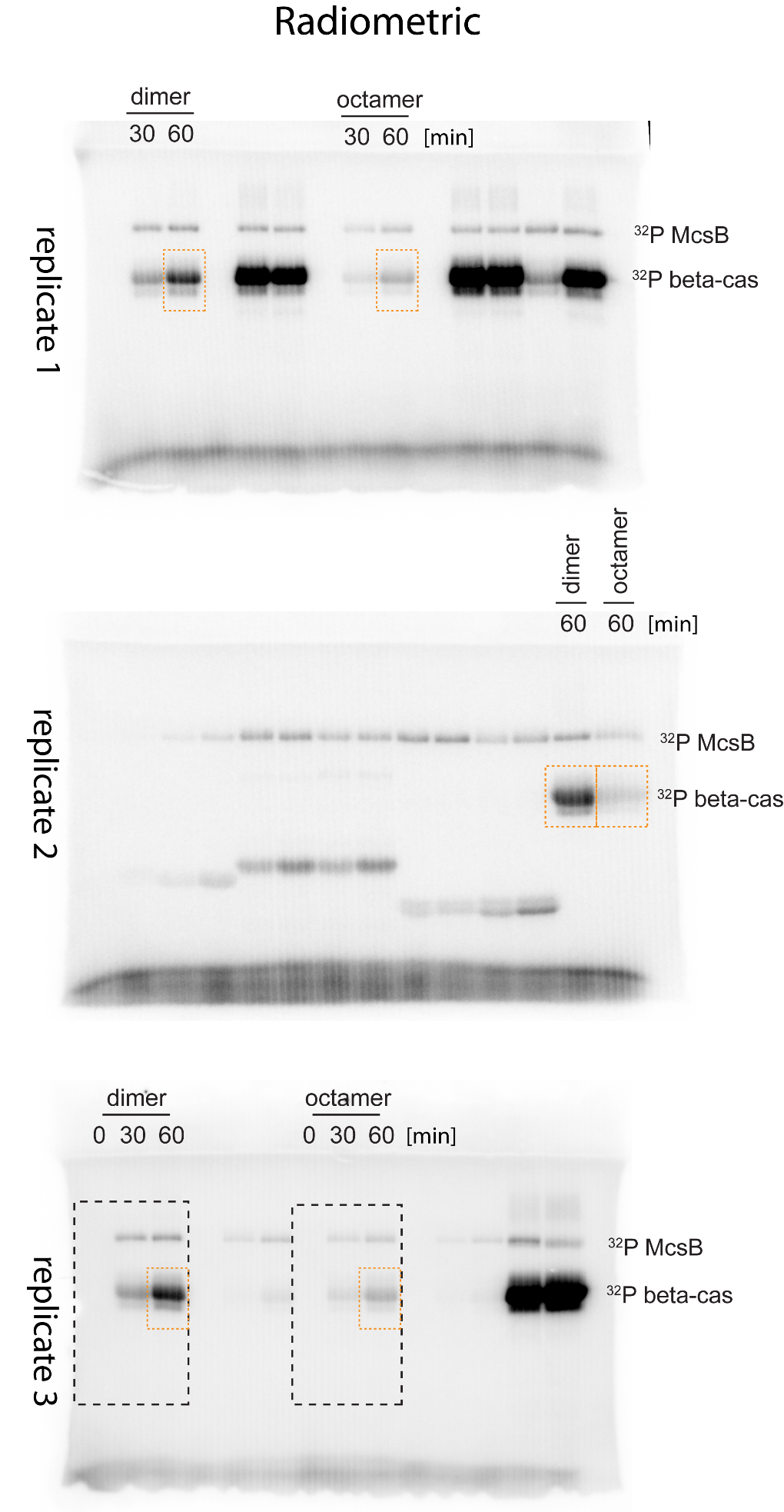 Black boxes indicate the part shown in the main figureOrange boxes indicate the bands used for quantification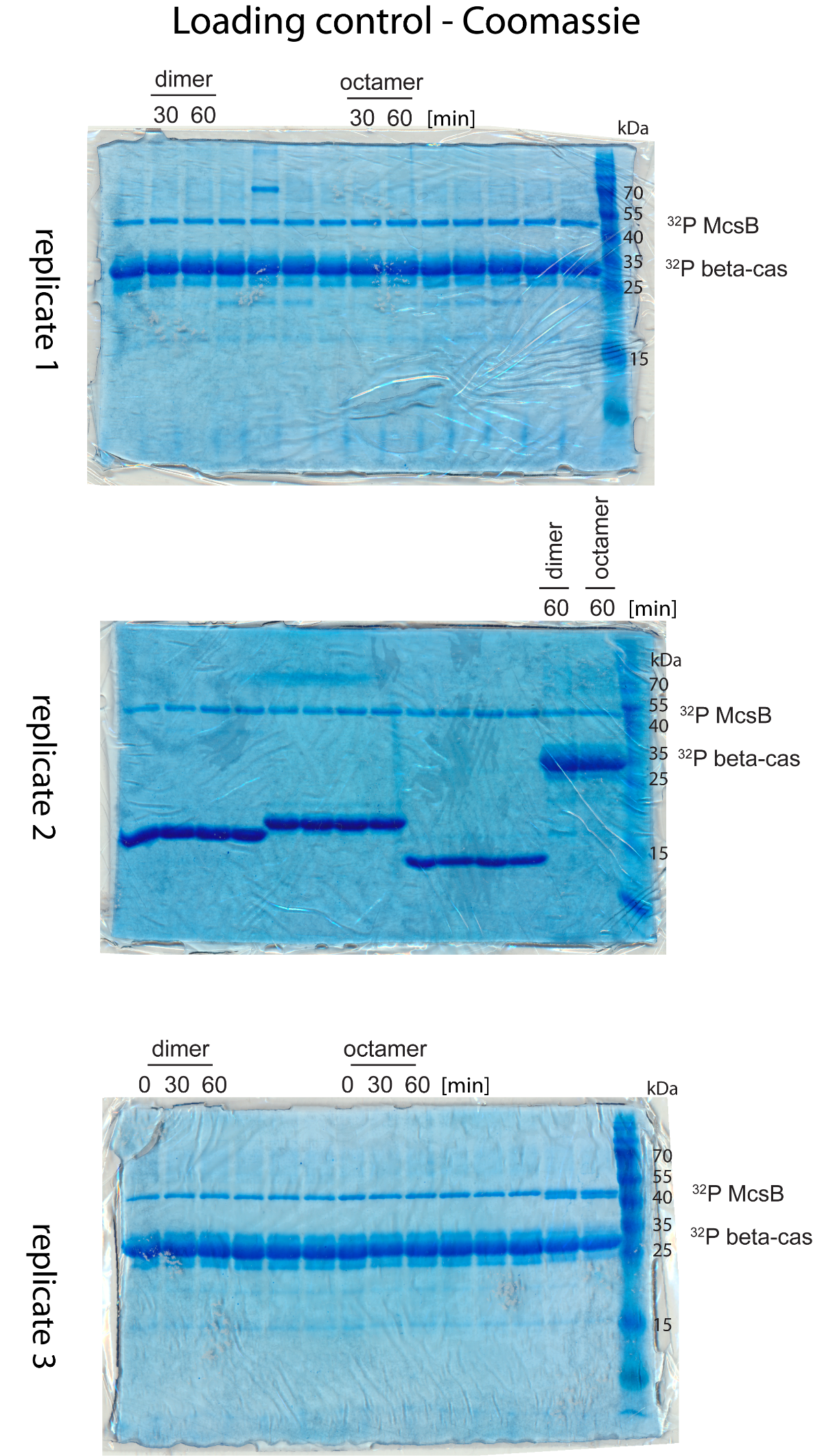 Figure 4c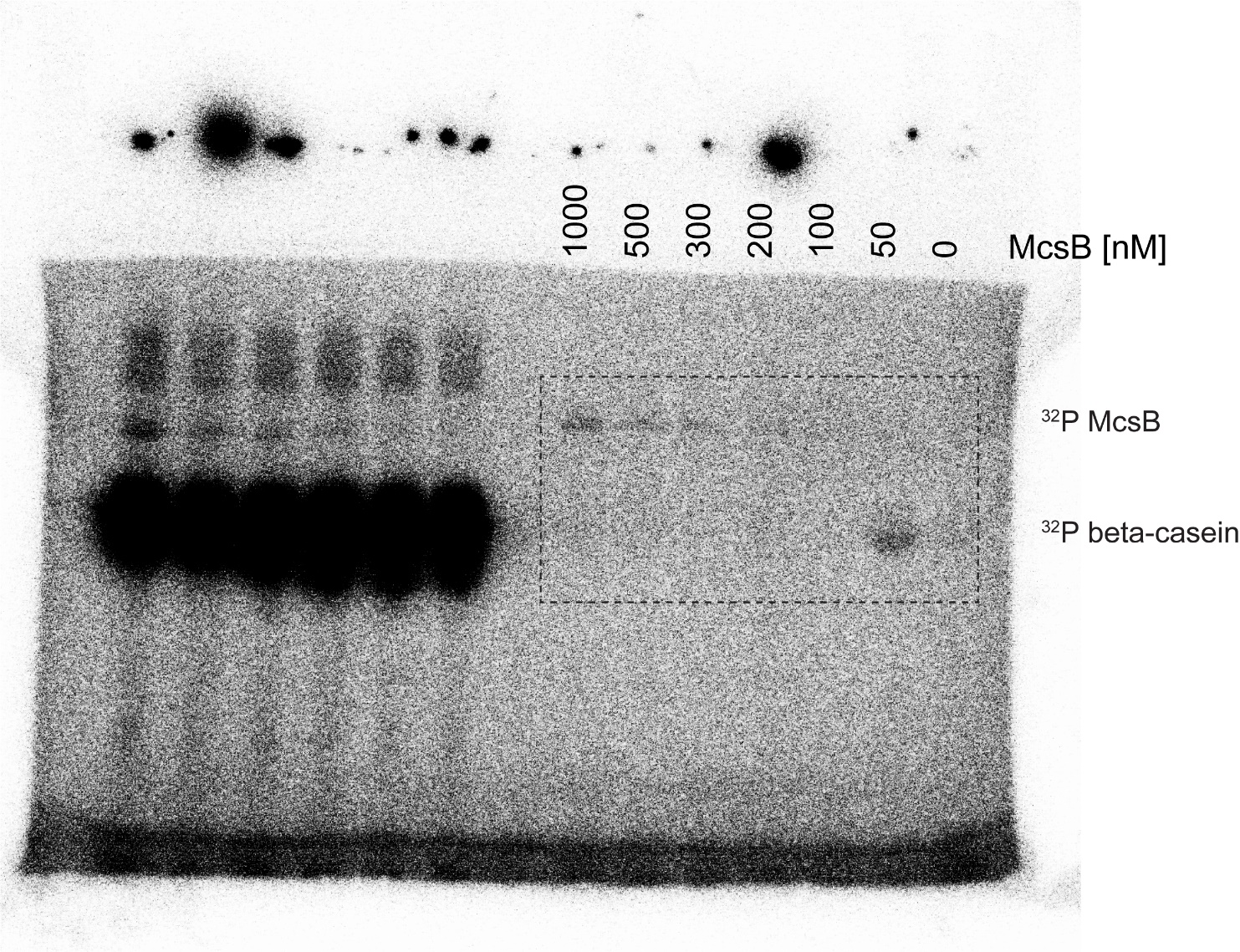 